ОКРУЖНОСТЬ. ВПИСАННЫЕ И ОПИСАННЫЕ МНОГОУГОЛЬНИКИТип занятия: практическое занятиеОсновные вопросы:Основные соотношения в окружности.Вписанные и описанные треугольники.Вписанные и описанные четырехугольники.Литература:Погорелов А.В. «Геометрия. Учебник для 7-9 классов общеобразовательных школ», М. «Просвещение» 2014.Домашнее задание:Изучить и законспектировать примеры задач, приведенные ниже.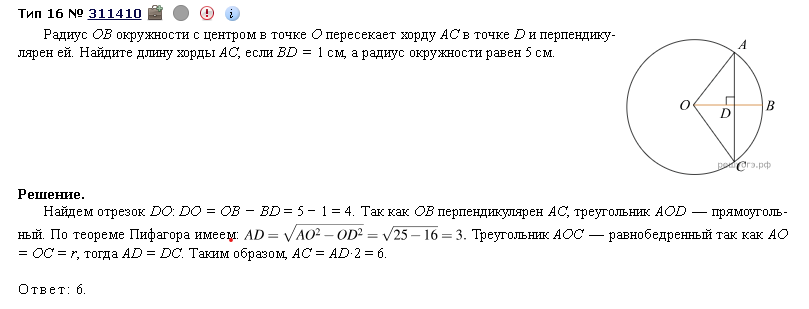 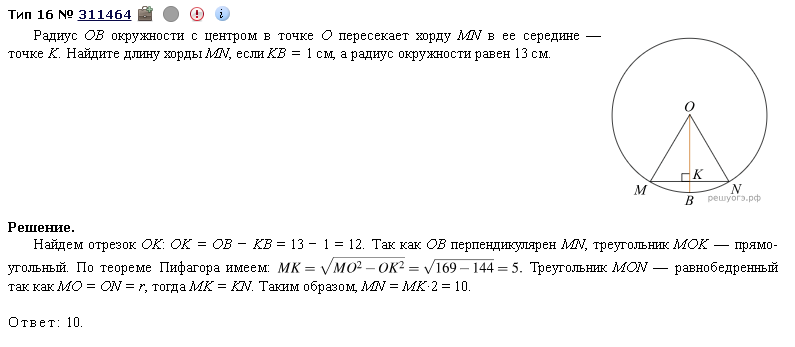 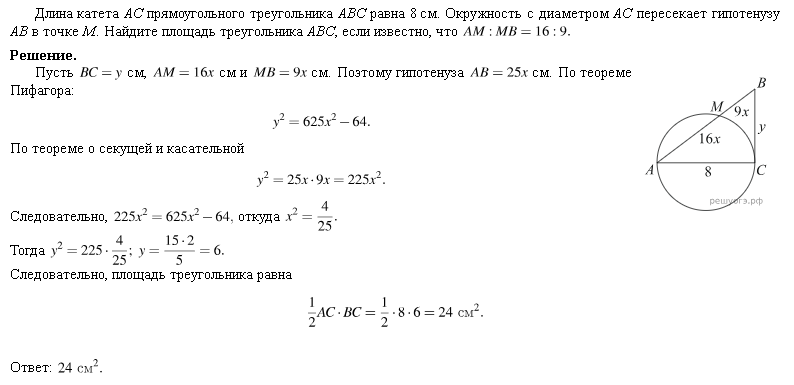 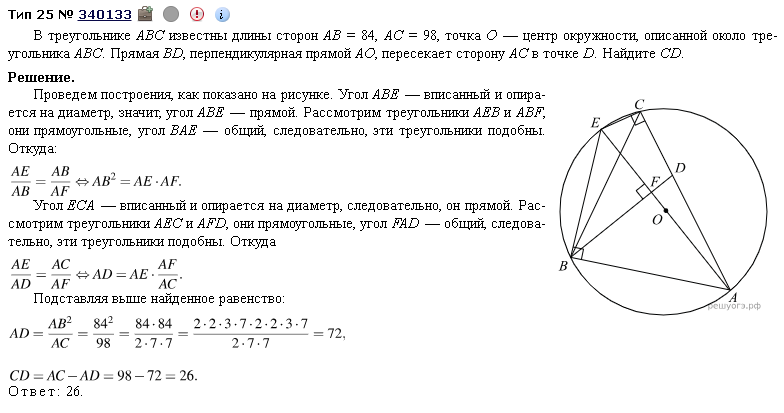 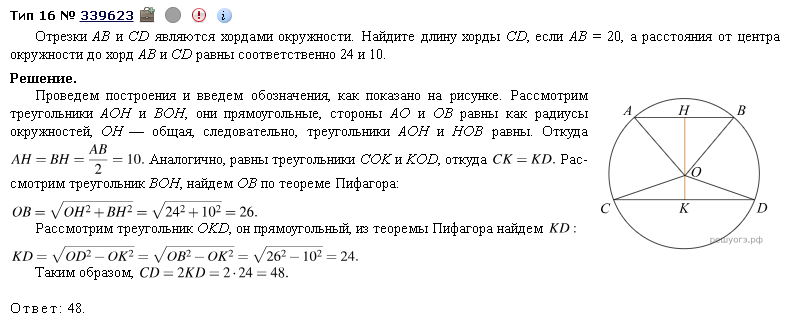 